                                                       СтатьяПредметно – пространственная среда группы, как условие развития детской инициативы. Деева Елена Леонидовна, воспитатель, филиала МКДОУ «Арамашевский детский сад» общеразвивающего вида  - Деевский детский сад. Аннотация. В статье рассматриваются способы поддержки детской инициативы. Даны примеры образовательных ситуаций, в которых дети проявляют инициативу в познании, деятельности, коммуникации. Ключевые слова. Способы поддержки детской инициативы, образовательные ситуации.В Федеральном государственном образовательном стандарте выделены основные линии личностного развития ребенка дошкольного возраста: самостоятельность, инициативность, творчество.
   Главным принципом дошкольного образования согласно ФГОС является построение образовательной деятельности на основе индивидуальных особенностей каждого ребенка, при котором сам ребенок становится полноценным участником (субъектом) образовательных отношений, а так же поддержка инициативы детей в различных видах деятельности.
Инициатива — это активность в начинании, активность продвигать начинания, запускать новые дела, вовлекая туда окружающих людей.
Способы поддержки детской инициативы:
- создание предметно-пространственной среды для проявления самостоятельности при выборе ребенка деятельности по интересам; 
- выбор  ребенком сотоварищей;
- обращение ребенка к взрослым на основе собственного побуждения;• образовательная и игровая среда, должна стимулировать развитие поисково-познавательной деятельности детей. Не следует забывать, что особенно хорошо запоминается и  сохраняется в памяти тот материал, с которым ребёнок что-то делал сам: ощупывал, строил, вырезал, изображал. Дети должны приобретать опыт творческой деятельности, выдвижение новых идей, актуализации прежних знаний при решении новых задач.
• воспитателю важно владеть способами поддержки детской инициативы, необходимо научиться тактично сотрудничать с детьми: не стараться всё сразу показывать и объяснять, не преподносить сразу какие-либо неожиданные сюрпризные моменты и т.п. Необходимо создавать условия, чтобы дети о многом догадывались самостоятельно, получали от этого удовольствие.
Условия развития детской инициативы и творческого самовыражения:
- формирование установок «Я могу», «Я сумею»;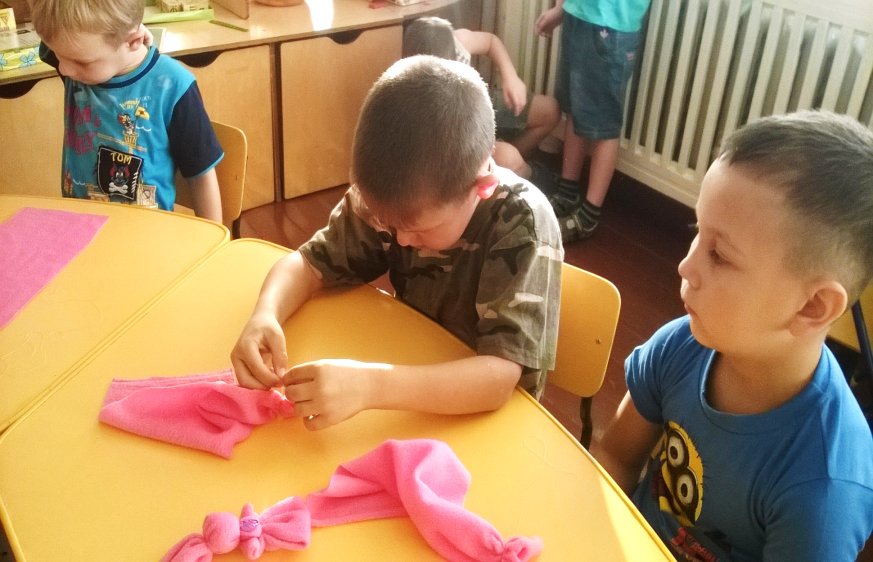 - создание ситуации успеха для каждого ребенка: «Это очень просто, я тебе помогу»;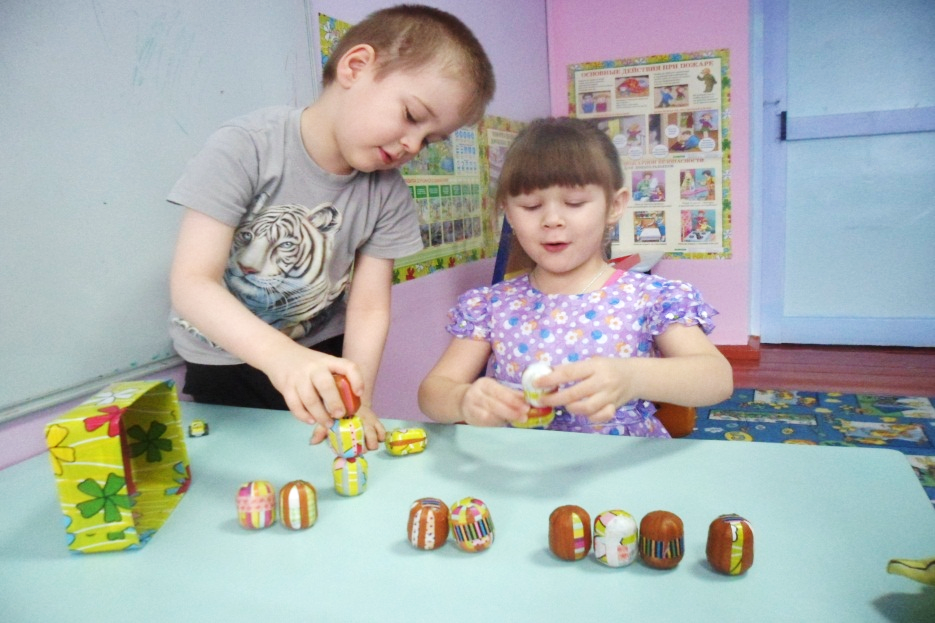 
- предвосхищающая положительная оценка « Ты очень творческий ребенок, у тебя все получится!»Таким образом, для поддержки детской инициативы необходимо: 
1. Предоставлять детям самостоятельность во всем, что не представляет опасности для их жизни и здоровья, помогая им реализовывать собственные замыслы; 
2. Отмечать и приветствовать даже минимальные успехи детей; 
3. Не критиковать результаты деятельности ребенка и его самого как личность. 
4. Формировать у детей привычку самостоятельно находить для себя интересные занятия; приучать свободно пользоваться игрушками и пособиями; 
5. Поддерживать интерес ребенка к тому, что он рассматривает и наблюдает в разные режимные моменты. 
6. Для поддержки инициативы в творческой, досуговой деятельности по указанию ребенка создавать для него все необходимые условия; 
7. Содержать в открытом доступе различные атрибуты к развлечениям; 
8. Поощрять различные творческие начинания ребенка.В основу обновления ложится конструирование социальной ситуации развития детей, которая способствует поддержке детской инициативы. Создавать условия для свободного выбора детьми различных видов деятельности, форм совместности, а также для принятия ими решений, выражения своих чувств и мыслей. А установление доброжелательных отношений в группе детей и за ее границами (между педагогами и родителями) обеспечивает эмоциональное благополучие каждого ребенка, овладение культурными средствами деятельности и способами коммуникации, поддержку образовательных инициатив семьи в развитии культурных практик совместного познания, чтения, продуктивной деятельности, игры.

• предметно-пространственная среда, должна стимулировать развитие поисково-познавательной деятельности детей. Не следует забывать, что особенно легко запоминается и долго сохраняется в памяти тот материал, с которым ребёнок что-то делал сам: ощупывал, вырезал, строил, составлял, изображал. Дети должны приобретать опыт творческой, поисковой деятельности, выдвижение новых идей, актуализации прежних знаний при решении новых задач.
• воспитателю важно владеть способами поддержки детской инициативы, необходимо научиться тактично сотрудничать с детьми: не стараться всё сразу показывать и объяснять, не преподносить сразу какие-либо неожиданные сюрпризные эффекты и т.п. Необходимо создавать условия, чтобы дети о многом догадывались самостоятельно, получали от этого удовольствие.
